Олимпиада в 3 классе по русскому языкуПодчеркни слова, в которых есть глухой мягкий звук [т'].Молотьба, прядь(волос), прижаться, теннис, тетрадка, Володька, студень.Какие слова переданы фонетической транскрипцией. [прут] _______________[с й э с т]_______________[й э с т]________________[б а й у к а т ]___________Расставь ударение в словах.Туфля, торты, жалюзи, статуя, компас, партер, средства, яслей.Какие слова получатся, если произнести данные слова в обратном порядке.Краб	Короб	Муж	Торг	Яр 	Ешь	Сгруппируй слова по значению корня.Участок, участиться, зачастую, частота, участвовать, частица, отчасти, частенько.______________________                     __________________________________________                     __________________________________________                     __________________________________________                     ____________________Каждое словосочетание замените одним словом с нужным суффиксом. Тот, кто любит шутить_______________Житель Жуковского ___________________Свойство доброго человека______________Тот, кто богат на выдумки_____________Смелый человек________________________Участник игры ________________________Подчеркните имя существительное мужского рода. Авеню, кашне, депо, шоссе, кофе.Образуй от данных слов однокоренные, которые отвечают на вопросы, указанные в скобках.Ружьё  ( кто?) (какой?)-_________________________Крыло (какой?)_________________________________Поставь данные имена существительные в родительном падеже. Сапоги, земли, апельсины, носки.К данным фразеологизмам подбери фразеологизмы-антонимы.Коломенская верста -____________________Водой не разлить -_______________________Не покладая рук-_________________________В мгновение ока -________________________Рукой подать - __________________________Запиши слово ПОДКОВА тремя буквами.Отгадай слово. Ты найдёшь меня на дне, В синем море, И во мне От начала до конца Два предлога и три «ца»._______________Ответы к олимпиадным заданиям по русскому языку в 3 классеПрядь (волос), тетрадка, Володька.     З балла.Прут или пруд, съест, ест, баюкать.    4 балла.Туфля, торты, яслей, жалюзи, статуя, компас, партер, средства.      4 балла.Парк, порок или порог, шум, крот, рай, шей.      3 балла.Участок, участвовать, частица, отчасти - корень -ЧАСТ- в значении части. Участиться, зачастую, частота, частенько - корень - ЧАСТ- в значении частый. 2 балла.Шутник, жуковчанин, доброта, выдумщик, смелый, игрок.      6 баллов.Кофе    2 балла.Оружейник, оружейный. Крылатый, окрылённый.      2 балла.		Сапог, земель, апельсинов, носков.      2 балла. Коломенская верста. - От горшка два вершка. Аршин с кепкой. Под стол пешком ходит.Водой не разлить. - Как кошка с собакой. Не покладая рук. - Спустя рукава. Бить баклуши. В мгновение ока. - В час по чайной ложке. Рукой подать. - За тридевять земель.                 2 балла.                                                              2 балла.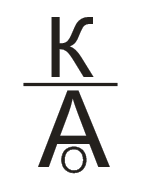 Устрица.         2 балла.